Утвержден Приказомот 25.12.2015 № 28-одПЛАНработы Контрольно-счетной палаты Дальнегорского городского округана 2016 год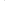 